
Class Schedule 2020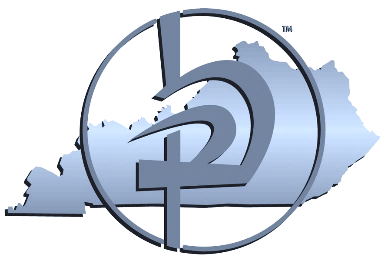 *Effective as of January 15th, 2020Monday12:00pm–1:00pm ALL LEVELS – Adult Krav Maga6:00-6:45pm YOUTH CLASS – Krav Maga (yellow belt and above)6:45-7:30pm YOUTH CLASS – Krav Maga (white belt)Tuesday6:00-7:00pm FOUNDATION & LEVEL 1 – Adult Krav Maga7:05-8:05pm LEVEL 2 – Adult Krav Maga8:10-9:10pm LEVEL 3 – Adult Krav MagaWednesday6:00-6:45pm YOUTH CLASS – Krav Maga (yellow belt and above)6:45-7:30pm YOUTH CLASS – Krav Maga (white belt)7:30-8:30pm JUDO – Judo of Lexington ages 8-808:30-9:00pm JUDO ADVANCED – Judo of Lexington ages 8-80Thursday6:00-7:00pm FOUNDATION & LEVEL 1 – Adult Krav Maga7:05-8:05pm LEVEL 2 – Adult Krav Maga8:10-9:10pm LEVEL 3 – Adult Krav MagaFriday12:00pm–1:00pm ALL LEVELS – Adult Krav MagaSaturday10:00am-11:30am ALL LEVELS – Adult Krav Maga